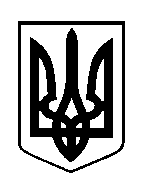 ШОСТКИНСЬКА РАЙОННА РАДАВОСЬМЕ  СКЛИКАННЯДЕВ’ЯТА СЕСІЯРІШЕННЯм. ШосткаЗ метою оптимізації та ефективного використання бюджетних коштів, керуючись статтею 43 Закону України «Про місцеве самоврядування  в Україні», районна  радаВИРІШИЛА:1. Затвердити чисельність виконавчого апарату районної ради у кількості 13 осіб.2. Унести зміни до структури виконавчого апарату районної ради, затвердженої рішенням районної ради від 24 грудня 2020 року «Про структуру та чисельність виконавчого апарату Шосткинської районної ради» (зі змінами    від 11.02.2021):2.1. Скоротити:- організаційний відділ у складі 1 посади начальника відділу та                            2 посад головних спеціалістів; - 1 посаду радника голови ради;- 1 посаду робітника з комплексного обслуговування адміністративного будинку;- 3 посади сторожа.2.2. Утворити сектор організаційної роботи у складі 1 посади завідувача сектору і 1 посади головного спеціаліста.2.3. Увести посаду робітника з благоустрою території.3. Чисельність та структуру по виконавчому апарату районної ради ввести в дію з 01 січня 2022 року.Голова                                                                                        В.Сокол15 грудня 2021 року                                        Про внесення змін до чисельності та  структури виконавчого апарату районної ради